БАШҠОРТОСТАН РЕСПУБЛИКАҺЫның                                                                            совет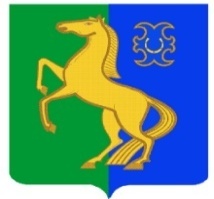 ЙƏРМƏКƏЙ районы                                                                     сельского поселениямуниципаль РАЙОНЫның                                                          Усман-Ташлинский СЕЛЬСОВЕТ уҫман-ташлы АУЫЛ СОВЕТЫ                                                             МУНИЦИПАЛЬНОГО РАЙОНА            ауыл БИЛƏмƏҺе                                                                                    ЕрvмекеевскиЙ район                   советы                                                                                        РЕСПУБЛИкИ БАШКОРТОСТАН       КАРАР                                          № 44.11                              РЕШЕНИЕ   08  июнь  2020 й.                                                                        08 июня  2020 г. О предоставлении отсрочки по уплате ежемесячных платежей по договорам купли-продажи недвижимого имущества, находящегося в муниципальной собственности  сельского поселения Усман-Ташлинский сельсовет муниципального района Ермекеевский район Республики Башкортостан и арендуемого субъектами малого и среднего предпринимательстваВ соответствии с Федеральным законом от 06 октября 2003 года № 131-ФЗ «Об общих принципах организации местного самоуправления в Российской Федерации», распоряжением Главы Республики Башкортостан от 01 апреля 2020 года № РГ-119 «О первоочередных мерах по повышению устойчивости экономики Республики Башкортостан с учетом внешних факторов, в том числе связанных с распространением новой коронавирусной инфекции», в целях повышения устойчивости экономики на территории муниципального района Ермекеевский район Республики Башкортостан с учетом внешних факторов, Совет сельского поселения Усман-Ташлинский сельсовет муниципального района Ермекеевский район Республики Башкортостан решил:1. Администрации сельского поселения Усман-Ташлинский сельсовет муниципального района Ермекеевский район Республики Башкортостан по договорам купли-продажи недвижимого имущества, находящегося в муниципальной собственности  сельского поселения Усман-Ташлинский сельсовет муниципального района Ермекеевский район Республики Башкортостан и арендуемого субъектами малого и среднего предпринимательства (с условием о рассрочке оплаты), заключенным до 1 апреля 2020 года, обеспечить: а) в течение тридцати календарных дней со дня обращения субъекта малого и среднего предпринимательства, включенного в Единый реестр субъектов малого и среднего предпринимательства, заключение дополнительного соглашения, предусматривающего предоставление отсрочки по уплате платежей на период с 1 апреля 2020 года  до 30 сентября 2020 года, с дальнейшим внесением суммы отсроченных платежей равными частями в сроки, предусмотренные графиком платежей  в период с 1 октября 2020 года по 30 сентября 2021 года;б) неначисление неустоек, штрафов, пени за несвоевременную оплату текущих ежемесячных платежей, срок оплаты по которым приходится на период с 1 апреля 2020 года по 30 сентября 2020 года.	2. Контроль за выполнением  настоящего решения возложить на постоянную комиссию по бюджету, налогам и вопросам собственности и по развитию предпринимательства, земельным  вопросам.  3. Настоящее Решение действует до 31 декабря 2020 года исключительно и вступает в силу с момента его подписания.     Заместитель председателя Совета сельского поселенияУсман-Ташлинский сельсоветМуниципального районаЕрмекеевский район РБ             Мухаметшина А.Ф.